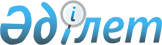 Талғар ауданында аз қамтамасыз етілген отбасыларға (азаматтарға) тұрғын үй көмегін көрсетудің мөлшерін және тәртібін айқындау туралы
					
			Күшін жойған
			
			
		
					Алматы облысы Талғар аудандық мәслихатының 2012 жылғы 01 тамыздағы N 7-44 шешімі. Алматы облысының Әділет департаменті Талғар ауданының Әділет басқармасында 2012 жылы 29 тамызда N 2-18-150 тіркелді. Қолданылу мерзімінің аяқталуына байланысты шешімнің күші жойылды - Алматы облысы Талғар аудандық мәслихатының 2013 жылғы 27 қыркүйектегі N 22-119 шешімімен      Ескерту. Қолданылу мерзімінің аяқталуына байланысты шешімнің күші жойылды - Алматы облысы Талғар аудандық мәслихатының 27.09.2013 N 22-119 шешімімен.

      РҚАО ескертпесі.

      Мәтінде авторлық орфография және пунктуация сақталған.

      Қазақстан Республикасының 1997 жылғы 16 сәуірдегі "Тұрғын үй қатынастары туралы" Заңының 97-бабының 2-тармағына, Қазақстан Республикасы Үкіметінің 2009 жылғы 14 сәуірдегі "Әлеуметтік тұрғыдан қорғалатын азаматтарға телекоммуникация қызметтерін көрсеткені үшін абоненттік төлемақы тарифінің көтерілуіне өтемақы төлеудің кейбір мәселелері туралы N 512 Қаулысына, Қазақстан Республикасы Үкіметінің 2009 жылғы 30 желтоқсандағы "Тұрғын үй көмегін көрсету ережесін бекіту туралы" N 2314 Қаулысына, Қазақстан Республикасы құрылыс және тұрғын үй-коммуналдық шаруашылық істері агенттігі Төрағасының 2011 жылғы 05 желтоқсандағы N 471 "Тұрғын үй көмегін алуға сондай-ақ мемлекеттік тұрғын үй қорынан тұрғын үйді немесе жеке тұрғын үй қорынан жергілікті атқарушы орган жалдаған тұрғын үйді алуға үміткер отбасының (азаматтың) жиынтық табысын есептеу қағидасын бекіту туралы" бұйрығына сәйкес аудандық мәслихат ШЕШІМ ҚАБЫЛДАДЫ:



      1. Талғар ауданында аз қамтамасыз етілген отбасыларға (азаматтарға) тұрғын үй көмегін көрсетудің мөлшері және тәртібі қосымшаға сәйкес айқындалсын.



      2. Талғар аудандық мәслихатының 2010 жылғы 7 мамырдағы "Талғар ауданы бойынша аз қамтамасыз етілген отбасыларға (азаматтарға) тұрғын үй көмегін көрсету тәртібі және мөлшерін айқындау туралы" (Талғар ауданының Әділет басқармасында 2010 жылдың 4 маусымында нормативтік құқықтық актілерді мемлекеттік тіркеу Тізілімінде 2-18-104 нөмірімен енгізілген, 2010 жылғы 13 маусымда N 27(3901) "Талғар" газетінде жарияланған) N 31-194 шешімінің күші жойылды деп танылсын.



      3. Осы шешімнің орындалуын бақылау аудандық мәслихаттың халықты әлеуметтік қорғау, еңбек, білім, денсаулық, мәдениет, тіл және спорт жөніндегі тұрақты комиссиясына жүктелсін.



      4. Осы шешім Әділет органдарында мемлекеттік тіркелген күннен бастап күшіне енеді және алғаш ресми жарияланғаннан кейін күнтізбелік он күн өткен соң қолданысқа енгізіледі.      Аудандық мәслихат

      сессиясының төрағасы                       Б. Әукенов      Аудандық мәслихаттың

      хатшысы                                    Д. Теберіков      КЕЛІСІЛДІ:      "Талғар аудандық жұмыспен қамту

      және әлеуметтік бағдарламалар

      бөлімі" мемлекеттік мекемесі

      бастығының міндетін

      уақытша атқарушы                           Джулимбетова Райхан Борисқызы

      01 тамыз 2012 жыл

Талғар аудандық мәслихатының

2012 жылғы 01 тамыздағы

"Талғар ауданында аз қамтамасыз

етілген отбасыларға (азаматтарға)

тұрғын үй көмегін көрсетудің

мөлшерін және тәртібін айқындау

туралы" N 7-44 шешіміне

қосымша 

Аз қамтамасыз етілген отбасыларға (азаматтарға) тұрғын үй

көмегін көрсетудің мөлшері және тәртібі      Қазақстан Республикасының 1997 жылғы 16 сәуірдегі "Тұрғын үй қатынастары туралы" N 94 Заңына, Қазақстан Республикасы Үкіметінің 2009 жылғы 14 сәуірдегі "Әлеуметтік тұрғыдан қорғалатын азаматтарға телекоммуникация қызметтерін көрсеткені үшін абоненттік төлемақы тарифінің көтерілуіне өтемақы төлеудің кейбір мәселелері туралы" N 512 Қаулысына, Қазақстан Республикасы Үкіметінің 2009 жылғы 30 желтоқсандағы "Тұрғын үй көмегін көрсету ережесін бекіту туралы" N 2314 Қаулысына, Қазақстан Республикасы құрылыс және тұрғын үй-коммуналдық шаруашылық істері агенттігі Төрағасының 2011 жылғы 05 желтоқсандағы N 471 "Тұрғын үй көмегін алуға сондай-ақ мемлекеттік тұрғын үй қорынан тұрғын үйді немесе жеке тұрғын үй қорынан жергілікті атқарушы орган жалдаған тұрғын үйді алуға үміткер отбасының (азаматтың) жиынтық табысын есептеу қағидасын бекіту туралы" бұйрығына сәйкес әзірленді. 

Жалпы ереже

      1. Осы тұрғын үй көмегін көрсетудің мөлшері және тәртібінде мынадай негізгі ұғымдар пайдаланылады:

      шекті жол берілетін шығыстар үлесі – телекоммуникация желісіне қосылған телефон үшін абоненттік төлемақының, жеке тұрғын үй қорынан жергілікті атқарушы орган жалдаған тұрғын үйді пайдаланғаны үшін жалға алу ақысының ұлғаюы бөлігінде отбасының (азаматының) бір айда тұрғын үйді (тұрғын ғимаратты) күтіп-ұстауға, коммуналдық қызметтер мен байланыс қызметтерін тұтынуға жұмсалған шығыстарының шекті жол берілетін деңгейінің отбасының (азаматтың) орташа айлық жиынтық кірісіне пайызбен қатынасы;

      отбасының (азаматтың) жиынтық табысы – тұрғын үй көмегін тағайындауға өтініш білдірген тоқсанның алдындағы тоқсанда отбасы (азамат) кірістерінің жалпы сомасы;

      өтініш беруші – тұрғындық көмекті тағайындату үшін отбасы атынан өтініш беретін адам;

      кондоминиум объектісін басқару органы – кондоминиум объектісін күтіп ұстау жөніндегі функцияларды жүзеге асыратын жеке немесе заңды тұлға;

      уәкілетті орган – жергілікті бюджет қаражаты есебінен қаржыландырылатын тұрғын үй көмегін тағайындауды жүзеге асыратын ауданның жергілікті атқарушы органы;

      учаскелік комиссия – әлеуметтік көмекті алуға өтініш жасаған отбасылардың (азаматтардың) материалдық жағдайына тексеру жүргізу үшін тиісті әкімшілік-аумақтың бірліктер әкімдерінің шешімімен құрылатын арнаулы комиссия.

      тұрғын үйді (тұрғын ғимаратты) күтіп-ұстауға жұмсалатын шығыстар- кондоминиум объектілерінің ортақ мүлкін пайдалануға және жөндеуге, жер учаскесін күтіп – ұстауға, коммуналдық қызметтерді тұтынуды есептеудің үйге ортақ құралдарын сатып алуға, орнатуға, пайдалануға және тексеруге жұмсалатын шығыстарға, кондоминиум объектілерінің ортақ мүлкін күтіп – ұстауға тұтынылған коммуналдық қызметтерді төлеуге жұмсалатын шығыстарға жалпы жиналыстың шешімімен белгіленген ай сайынғы жарналар арқылы төленетін үй-жайлардың (пәтерлердің) меншік иелері шығыстарының міндеті сомасы, сондай-ақ болашақта кондоминиум объектісінің ортақ мүлкін немесе оның жекелеген түрлерін күрделі жөндеуге ақша жинақтауға жұмсалатын жарналар.



      2. Тұрғын үй көмегі жергілікті бюджет қаражаты есебінен осы елді мекенде тұрақты тұратын және тұрғын үйдің меншік иелері немесе жалдаушылары (жалға алушылары) болып табылатын аз қамтамасыз етілген отбасыларға (азаматтарға):

      жекешелендірілген тұрғын үй-жайларда (пәтерлерде) тұратын немесе мемлекеттік тұрғын үй қорындағы тұрғын үй-жайларды (пәтерлерді) жалдаушылар (қосымша жалдаушылар) болып табылатын отбасыларға (азаматтарға) тұрғын үйді (тұрғын ғимаратты) күтіп-ұстауға арналған шығыстарға;

      коммуналдық қызметтерді тұтынуға;

      байланыс саласындағы заңнамада белгіленген тәртіппен телекоммуникация желісіне қосылған телефон үшін абоненттік төлемақының ұлғаюы бөлігінде байланыс қызметтеріне;

      жергілікті атқарушы орган жеке тұрғын үй қорынан жалға алған тұрғын үйді пайдаланғаны үшін жалға алу төлемақысына ақы төлеуге беріледі.

      Аз қамтамасыз етілген отбасылардың (азаматтардың) тұрғын үй көмегін есептеуге қабылданатын шығыстары жоғарыда көрсетілген бағыттардың әрқайсысы бойынша шығыстардың сомасы ретінде айқындалады.



      3. Тұрғын үй көмегі телекоммуникация желісіне қосылған телефон үшін абоненттік төлемақының, жеке тұрғын үй қорынан жергілікті атқарушы орган жалдаған тұрғын үйді пайдаланғаны үшін жалға алу ақысының ұлғаюы бөлігінде тұрғын үйді (тұрғын ғимаратты) күтіп-ұстауға арналған шығыстарға, коммуналдық қызметтер мен байланыс қызметтерін тұтынуға нормалар шегінде ақы төлеу сомасы мен отбасының (азаматтардың) осы мақсаттарға жұмсаған, жергілікті өкілді органдар белгілеген шығыстарының шекті жол берілетін деңгейінің арасындағы айырма ретінде айқындалады.

      Белгіленген нормадан артық тұрғын үйді (тұрғын ғимаратты) күтіп-ұстауға жұмсалатын шығыстарға, тұрғын үйді пайдаланғаны үшін жалға алу ақысына, коммуналдық қызметтер мен телекоммуникация желісіне қосылған телефон үшін абоненттік төлемақының ұлғаюы бөлігінде байланыс қызметтерін тұтыну төлемін азаматтар жалпы негіздер бойынша төлейді.

      Тұрғын үй көмегі тұрғын үйді (тұрғын ғимаратты) күтіп-ұстауға арналған шығыстарға, коммуналдық қызметтерді тұтынуға, телекоммуникация желісіне қосылған телефон үшін абоненттік төлемақының ұлғаюы бөлігінде байланыс қызметтерінің, тұрғын үйді жалға алу төлемақысының өтемақы төлемдерін қамтамасыз ететін нормалар шегінде нақты ақы төлеу шығындары жиынтық табысының 10 пайыздық үлесінен асқан жағдайда тағайындалады.

      Күтімге мұқтаж деп танылған бірінші және екінші топтағы мүгедектерге, жасы сексеннен асқан тұлғаларға күтім жасайтын немесе үш жасқа дейінгі балаларды тәрбиелеумен айналысатындарды қоспағанда, күндізгі бөлімде оқымайтын, әскери қызмет атқармайтын, жұмыс істемейтін және жұмыссыз ретінде уәкілетті органда тіркелмеген еңбекке қабілетті тұлғалары бар аз қамтамасыз етілген отбасыларға (азаматтарға) тұрғын үй көмегі тағайындалмайды.

      Егер өтініш беруші толық емес немесе шындыққа сай келмейтін мәліметтерін берген жағдайда тұрғын үй көмегіне ұсынылған құжаттар қабылданбайды. 

Тұрғын үй көмегін көрсетудің мөлшері және тәртібін айқындау

      4. Тұрғын үй көмегі тағайындалады - Қазақстан Республикасының азаматтарына, оралмандарға, Қазақстан Республикасында тұрақты тұратын және тұрып қайту рұқсаты бар азаматтығы жоқ тұлғаларға.



      5. Тұрғын үй көмегін тағайындау үшін есептеу мерзімі өтінішімен қоса барлық қажетті құжаттарды өткізген жылдың тоқсаны болып саналады. Қайталанған өтініш кезінде тұрғын үй көмегі ағымдағы тоқсанда құжаттарды ұсыну мерзімінен тәуелсіз тоқсанға тағайындалады.

      Жеке меншігінде біреуден артық тұрғын үйі (пәтерлер, тұрғын үйлер) бар немесе тұрғын жайды жалға немесе пайдалануға беруші аз қамтамасыз етілген отбасыларына (азаматтарға) тұрғын үй көмегі берілмейді.



      6. Тұрғын үй көмегін тағайындау үшін отбасы (азамат) өтініші мен қоса уәкілетті органға немесе ауылдық округтің әкіміне келесі құжаттарды ұсынады:



      1) өтініш берушінің жеке басын куәландыратын құжаттың көшірмесі.



      2) тұрғын үйге құқық белгілейтін құжаттың көшірмесі (тұрғын үй аумағының көлемі, бөлме саны көрсетілген жекешелендіру, сыйға тарту, сату-сатып алу, жалға беру келісім шарты).



      3) отбасының тұрғылықты жерін растайтын құжаттың көшірмесі (азаматтарды тіркеу кітабының көшірмесі немесе мекенжай бюросының анықтамасы).



      4) отбасының табысын растайтын құжаттар. Тұрғын үй көмегін алуға үміткер отбасының (Қазақстан Республикасы азаматының) жиынтық табысын есептеу тәртібін тұрғын үй қатынастары саласындағы уәкілетті орган белгілейді.



      5) тұрғын үйді (тұрғын ғимаратты) күтіп-ұстауға арналған ай сайынғы жарналардың мөлшері туралы шоттар.



      6) коммуналдық қызметтерді тұтыну шоттары, телекоммуникация қызметтері үшін түбіртек–шот немесе байланыс қызметтерін көрсетуге арналған шарттың көшірмесі.



      7) тұрғын үйді пайдаланғаны үшін жергілікті атқарушы орган берген жалдау ақысының мөлшері туралы шоты.



      8) жекеменшігінде бір үйден басқа үйі жоқ екендігі туралы анықтама жылына бір рет ұсынылады.

      Өтініш берушіге тұрғын үй көмегін тағайындау үшін құжат тапсырғанда өткен тоқсанның соңғы айының төлем түбіртектерін ұсыну қажет.

      Салыстырып тексеру үшін құжаттардың түпнұсқалары мен көшірмелері ұсынылады, одан кейін құжаттардың түпнұсқалары өтініш берушіге қайтарылады.



      7. Тұрғын үй көмегін төлеу және тағайындау бойынша уәкілетті органы жоқ болған жағдайда өтініш беруші тұрғылықты мекен-жайы бойынша құжаттарды ауылдық округтердің әкіміне өткізеді.



      8.Уәкілетті орган өтініш берушіден немесе ауылдық округ әкімінің атынан өтінішімен оған қоса құжаттармен және учаскелік комиссиялардың қорытындыларымен бірге өтініштерді қабылдайды, оларды қабылдаған күннен бастап отыз күн ішінде қарайды және тұрғын үй көмегін тағайындау немесе тағайындамау туралы есеп жүргізеді.



      9. Тұрғын үй көмегін алушылар он бес күн мерзімде уәкілетті органды көмек мөлшерінің өзгеруі үшін негіз болатын немесе алуға әсер ететін мән-жайлар туралы хабардар етеді.

      Өтініш беруші тұрғын үй көмегінің мөлшеріне әсер ететін мән-жайлар туралы хабарламаған жағдайда, қайта есептеу келесі тоқсанда жүргізіледі. (анықталған уақыттан).

      Артық төленген сомалар ерікті түрде, ал бас тартылған жағдайда – сот тәртібімен қайтарылуы тиіс.



      10. Тұрғын үй көмегiн тағайындау және төлеу бойынша уәкiлеттi орган немесе ауылдық округтiң әкiмi құжаттардың көшiрмелерiн тексерiп, оларды тiркеуден өткiзедi және өтiнiш берушiге құжаттарын қабылдағаны жөнiндегi растайтын құжат берiледi.



      11. Тұрғын үй көмегін алуға үміткер отбасының (азаматтың) жиынтық табысын есептеу Қазақстан Республикасы Құрылыс және тұрғын үй –коммуналдық шаруашылық істері агенттігі Төрағасының 2011 жылғы 05 желтоқсандағы "Тұрғын үй көмегін алуға, сондай-ақ мемлекеттік тұрғын үй қорынан тұрғын үйді немесе жеке тұрғын үй қорынан жергілікті атқарушы орган жалдаған тұрғын үйді алуға үміткер отбасының (азаматтың) жиынтық табысын есептеу қағидасын бекіту туралы" N 471 Бұйрығы негізінде есептеледі.



      12. Өтемақы төлемдерімен қамтамасыз етілетін тұрғын үйлер аумағының нормалары заңнамамен белгіленген отбасының әр мүшесіне тұрғын үй беру нормаларына баламалы.



      13. Коммуналдық қызметтерді тұтыну төлемінің тарифтерін аудандық қызмет көрсету мекемелері ұсынады.



      14. Тұрғын үй көмегін есептегенде келесі нормалар ескеріледі:



      1) газ тұтыну – айына бір отбасына 10 килограмм (1 кішкене газ баллон).



      2) электр энергиясын қолдану: 1 адамға – бір айға 70 киловатт, 2 адамға – 140 киловатт, 3 адамға 150 киловатт, 4 және одан көп адамнан тұратын отбасына – 180 киловатт.



      3) сумен қамтамасыз ету – әр отбасы мүшесіне су өлшеуіш құралы болған жағдайда көрсеткішке байланысты.



      4) қатты отынды қолданатындарға: пеш жағатын тұрғын үйлерге – бір жылыту мерзіміне төрт тонна көмір, бар қажетпен жабдықталған пәтерлерді жылыту үшін электр қуатын қолданатындарға төрт тонна көмірдің құны от жағу кезеңіне.



      5) қатты тұрмыстық қалдықтарды шығару – ай сайын әр отбасы мүшесіне.



      6) тұрғын үйді (тұрғын ғимаратты) күтіп-ұстауға арналған нысаналы жарнаның мөлшері туралы шоты.



      15. Сол аумақтың халқын көмірмен қамтамасыз ету бағасын "Талғар аудандық тұрғын үй коммуналдық шаруашылық, жолаушы көлігі және автомобиль жолдары бөлімі" мемлекеттік мекемесі ұсынады. 

Қаржыландыру және төлеу

      16. Тұрғын үй көмегiн төлеудi қаржыландыру аудан бюджетiнде тиiстi қаржылық жылға қарастырылған қаражат шегiнде жүзеге асырылады.



      17. Тұрғын үй көмегiн төлеу есептелген сомаларды алушылардың жеке шоттарына екiншi деңгейлi банктердiң бөлiмшелерi арқылы аудару жолымен жүргiзiледi. 

Қорытынды

      18. Осы тұрғын үй көмегiн көрсетудiң мөлшерi және тәртiбiмен реттелмеген қатынастар Қазақстан Республикасының қолданыстағы заңнамасына сәйкес.
					© 2012. Қазақстан Республикасы Әділет министрлігінің «Қазақстан Республикасының Заңнама және құқықтық ақпарат институты» ШЖҚ РМК
				